Kategorie B 	 PlusEnergieBauten 	 PlusEnergieBau®-Diplom 2019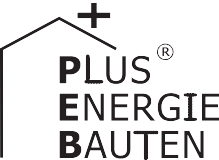 Das 2002 in Wolfwil erstellte Einfamilienhaus (EFH) Zihler konsumierte vor der Sanierung inkl. des heute solarbetrieben Teslas 18’600 kWh/a. Dank der Dachsanierung sank der Gesamtener- giebedarf auf 16’700 kWh/a. Weil das emissionsfrei fahrende E-Auto im Kurzstreckeneinsatz von Baustelle zu Baustelle 22 kWh pro 100 km oder rund 4’400 kWh/a benötigt, liegt der effek- tive Jahresverbrauch des PEB-EFH bei rund 12’300 kWh/a. Eine vorbildlich ganzflächig integ- rierte 21 kW starke PV-Anlage produziert jährlich 21’300 kWh/a CO2-freien Strom. Damit weist das PlusEnergie-EFH eine Eigenenergieversorgung von 173% auf; mit dem Tesla sind es etwa 128%. Ein 26 kWh Batteriespeicher verstärkt die solare Eigenenergieversorgung.173%-PEB-EFH Sanierung Zihler, 4628 Wolfwil/SOIrène und Adrian Zihler wohnen bereits seitDämmung des Daches um 10% auf 16’700Technische Datenkm pro Jahr. Sein Durchschnittsverbrauch liegt bei 22 kWh/100 km inkl. Heizung im Winter.Seit der Sanierung können die Eigentü- mer den Tesla mit eigenem, CO2-freien So- larstrom betreiben. Die neue, ganzflächige 21 kW starke PV-Dachanlage mit ost-westli- cher Ausrichtung ist vorbildlich integriert. Sie produziert jährlich etwa 21’300 kWh. Der Gesamtenergiebedarf konnte durch die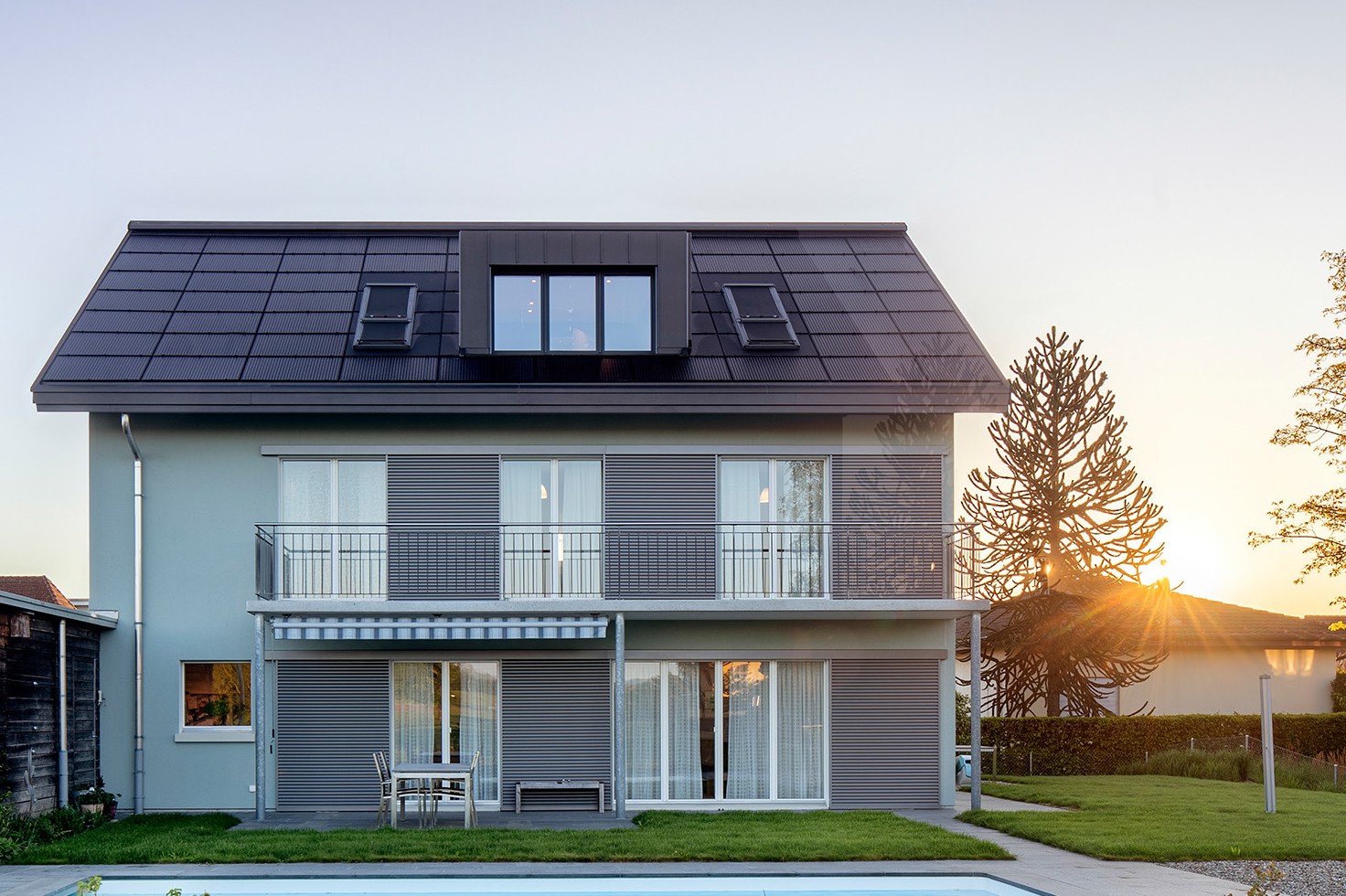 zu  erhöhen,  verfügt  der  PlusEnergieBau über einen 26 kWh Batteriespeicher.Durch eine verstärkte Wärmedämmung der Hauswände könnten noch mehr Ener- gieverluste reduziert und ein noch höherer Solarstromüberschuss erzeugt werden. Damit setzen Irène und Adrian Zihler das Pariser Klimaabkommen bereits heute vor- bildlich um.Energiebilanz (Endenergie)	%	kWh/aEigenenergieversorgung:	173	21’340Gesamtenergiebedarf:	100	12’300Solarstromüberschuss:	73	9’040Bestätigt von Elektra Wolfwil am 18.07.2019 Hansjörg Schaad, +41 62 926 19 65Beteiligte PersonenBauherr, Standort des GebäudesAdrian und Irène Zihler Fahracker 9, 4628 WolfwilArchitekturbüroZihler Architekten + Planer AG Ramelenstrasse 1, 4622 EgerkingenTel. +41 62 388 99 00, www.zihler.chPV-Anlagevon Arx Systems AG,Philipp von Arx Güterstrasse 6, 4622 EgerkingenTel. +41 62 398 40 47, www.vonarxsystems.ch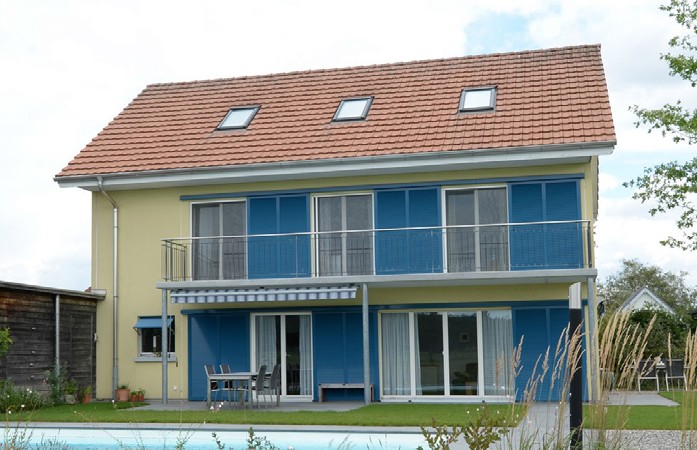 1	2Die vorbildlich intergirete PV-Dachanlage versorgt Haus und Auto mit CO2-freiem Solar- stromDer Einfamilienhaus Zihler vor der SanierungSchweizer Solarpreis 2019    |    Prix Solaire Suisse 2019   |    61Energiebedarf nachEBF: 279 m2Warmwasser:Sanierung [kWh/m2a10.087%|10% 230%]kWh/a 2’800Elektrizität WP:11.6263’223Elektrizität:22.5516’277GesamtEB:44.110012’300EnergieversorgungEigen-EV:   m2  kWpkWh/m2a%kWh/aPV:	141 21.3151.417321’340